В рамках реализации Года здоровья и активного долголетия в Республике Башкортостан в МБДОУ Детский сада № 28 прошли дни здорового питания.
Педагоги детского сада № 28 провели беседы «Здоровая пища», «Витамины полезные для здоровья», «Умеем ли мы правильно питаться», дидактические игры: «Овощи-фрукты», «Съедобный калейдоскоп». В ходе сюжетно-ролевых игр «Кафе», «Пекарня», «Огород» ребята закрепили полученные знания. Также ребята узнали, как важно правильно питаться и соблюдать культуру приема пищи. А еще воспитанники побывали в роли поваров-кондитеров. Ребята познакомились с трудом пекаря, предметами и техникой необходимых для работы. Юные кондитеры вместе с воспитателями испекли полезную пиццу.
В ходе экспериментов и опытов дошкольники выяснили какой вред может нанести чрезмерное употребление газированных напитков.«Кока-кола»-это сильно газированный напиток, в состав которого входят вещества, которые разъедают наш желудок, вредит нашему организму. Чтобы быть здоровыми и крепкими надо есть полезные продукты.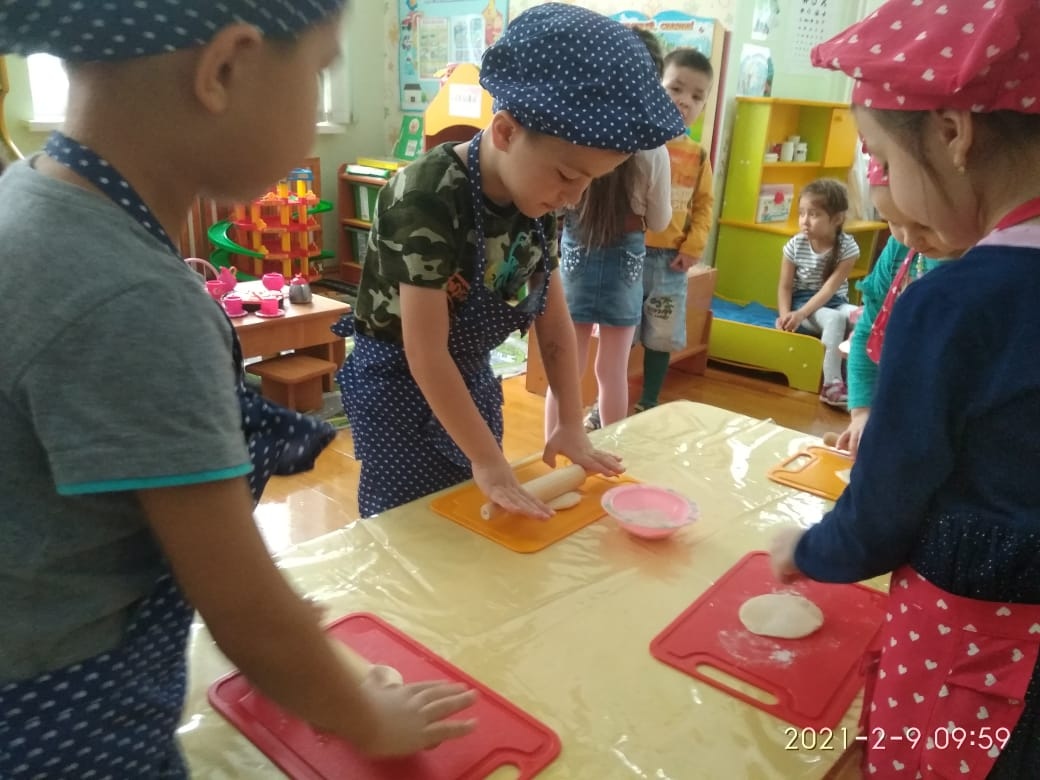 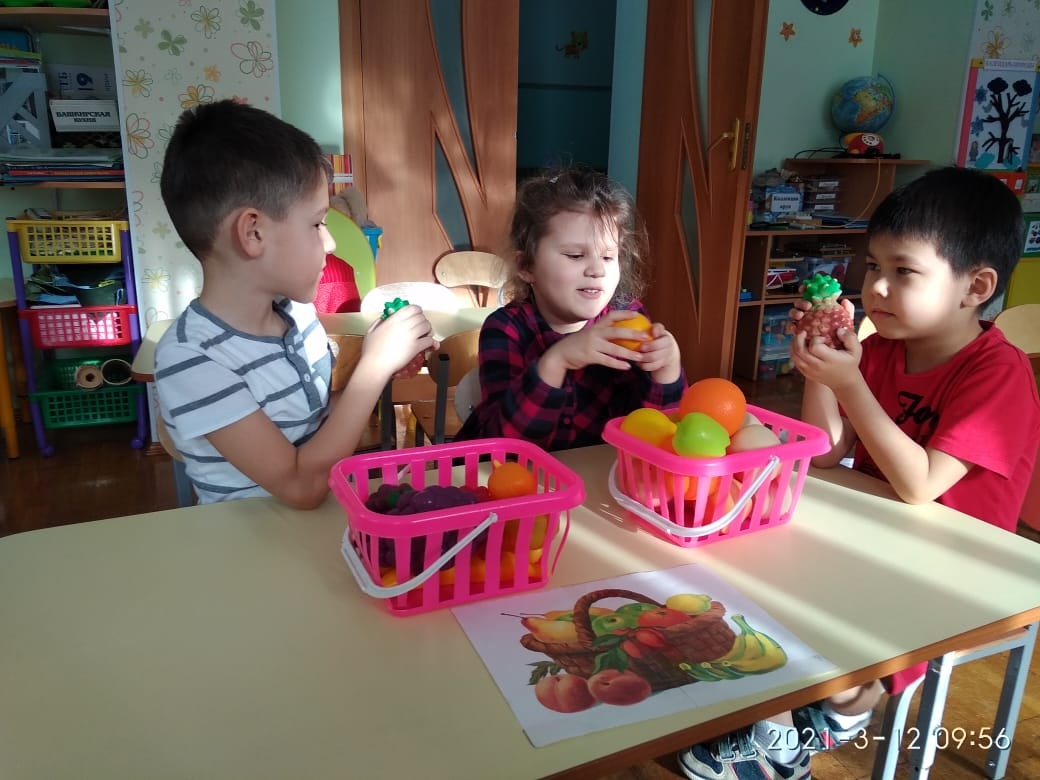 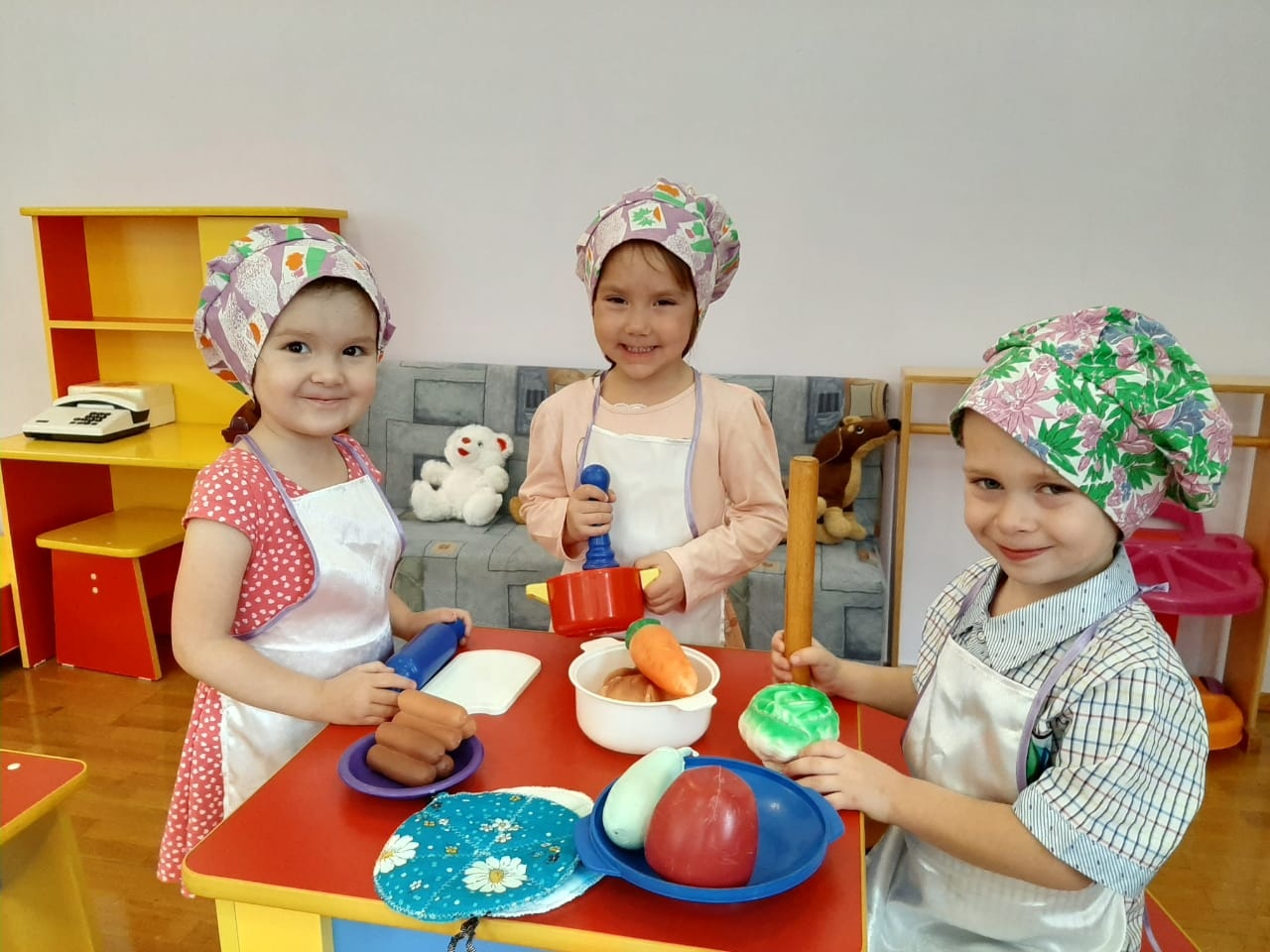 